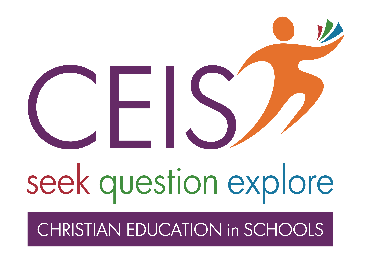 CEIS training is happening soon! Book into any session listed below & discover how you can help children explore God & Jesus.
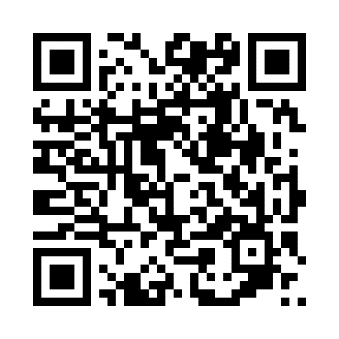 Mon 22 May 12:30-2:30pm
       Lifestream Christian Fellowship  WANNIASSAhttps://www.trybooking.com/CHVVFTues 23 May 12:30-2:30pm
Hughes Baptist Church  HUGHES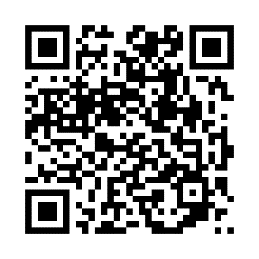 https://www.trybooking.com/CHVVLTues 23 May 5:00-7:00pm
Church of Christ  AINSLIE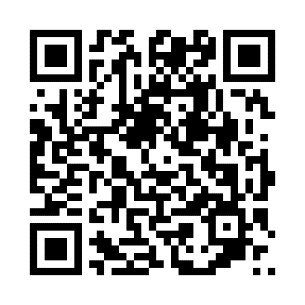 https://www.trybooking.com/CHVVNThousands of children are asking about God.
Will you take some time to tell them?‘Jesus said, “Let the little children come to me, & do not hinder them, 
for the kingdom of heaven belongs to such as these.”
Matthew 19:14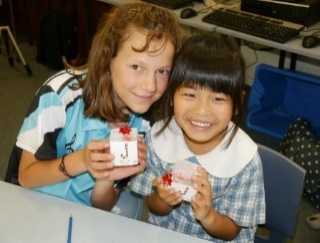 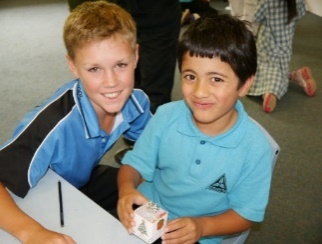 www.ceis.org.au     coord@ceis.org.au      ph: 6230 5155CEIS training is happening soon! Book into any session listed below & discover how you can help children explore God & Jesus.
Mon 22 May 12:30-2:30pm
       Lifestream Christian Fellowship  WANNIASSAhttps://www.trybooking.com/CHVVFTues 23 May 12:30-2:30pm
Hughes Baptist Church  HUGHEShttps://www.trybooking.com/CHVVLTues 23 May 5:00-7:00pm
Church of Christ  AINSLIEhttps://www.trybooking.com/CHVVNThousands of children are asking about God.
Will you take some time to tell them?‘Jesus said, “Let the little children come to me, & do not hinder them, 
for the kingdom of heaven belongs to such as these.”
Matthew 19:14www.ceis.org.au     coord@ceis.org.au      ph: 6230 5155